              Проєкт                                                              рішення підготовлено начальником                                                                             Відділу освіти Гребінківської селищної ради                                                                                                                               __________ Лариса ТКАЧЕНКО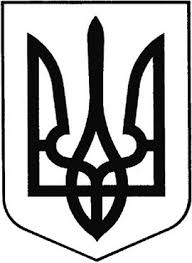 ГРЕБІНКІВСЬКА СЕЛИЩНА РАДА                   Білоцерківського району Київської області                           VIII  скликанняР І Ш Е Н Н Я від ___ _______ 2024 року              смт Гребінки                   № ________Про заслуховування звіту пророботу Відділу освітиГребінківської селищної ради за 2023 рік	Керуючись пунктом 11 частиною 1 статті 26, 59  Закону України «Про місцеве самоврядування в Україні», заслухавши звіт начальника Відділу освіти Гребінківської селищної ради про роботу відділу за 2023 рік, враховуючи рекомендації постійно діючих комісій, Гребінківська селищна радаВИРІШИЛА:  Звіт про роботу Відділу освіти Гребінківської селищної ради за 2023 рік взяти до відома, що  додається.     Керуючому справами (секретарю) виконавчого комітету Гребінківської селищної ради ТИХОНЕНКО Олені Володимирівні забезпечити розміщення даного рішення на офіційному вебсайті  Гребінківської селищної ради.   Контроль за виконанням даного рішення покласти на постійні комісії з питань прав людини, законності, депутатської діяльності, етики та регламенту, з питань фінансів, бюджету, планування, соціально-економічного розвитку, інвестицій та міжнародного співробітництва, з гуманітарних питань.Селищний голова                                                                       Роман ЗАСУХАДодатокдо рішення Гребінківської селищної ради від _______№_____Звіт про роботу Відділу освіти Гребінківської селищної ради за 2023 рікВідділ освіти Гребінківської селищної ради (надалі: Відділ) є самостійним структурним підрозділом селищної ради, створений 11 грудня 2020 року рішенням Гребінківської селищної ради № 29-2-VIII.Відділ освіти  у своїй діяльності керується Конституцією та Законами України   «Про місцеве самоврядування в Україні», «Про службу в органах місцевого    самоврядування», «Про державну службу», «Про державну статистику», «Про освіту», «Про загальну  середню освіту» та «Про  дошкільну освіту», «Про позашкільну освіту», «Про культуру», «Про бібліотеку і бібліотечну справу», «Про музеї», «Охорону культурної спадщини», Конвенцією про захист прав людини і основоположних свобод, Європейською хартією місцевого самоврядування, постановами Верховної Ради України,  актами Президента України, постановами і розпорядженнями Кабінету Міністрів України, нормативними актами Державного агентства земельних ресурсів України, наказами МОН України, Департаменту освіти і науки Київської державної адміністрації, наказами Фонду державного майна України, розпорядженням Київської  обласної державної адміністрації, рішеннями Гребінківської об'єднаної територіальної громади і виконавчого комітету, розпорядженнями голови об’єднаної територіальної громади, Положенням та іншими нормативними актами.  Відділ є юридичною особою, має самостійний баланс, рахунки у територіальних представництвах Державного казначейства України, печатку із зображенням Державного Герба України і своїм найменуванням, бланк встановленого зразка, має право у межах своїх повноважень укладати від свого імені угоди з юридичними і фізичними особами, мати майнові і немайнові права, нести зобов'язання.       Наведена у звіті інформація містить факти про стан освіти на території Гребінківської селищної ради, розкриває конкретні результати її розвитку у         2022-2023 навчальному році та динаміку змін. У звіті представлено детальний аналіз функціонування усіх складових систем освіти, окреслені основні тенденції розвитку освітньої галузі, здобутки, проблеми та виклики, що постали перед освітянською спільнотою в 2022-2023 навчальному році.       Школи громади, розташовані в порівняно безпечному регіоні, майже не переривали навчання з початком повномасштабної війни. І, хоч програму за 2022–2023 навчальний рік загалом виконано, нові обставини спричинили додаткові труднощі. Школярам доведеться надолужувати освітні втрати.З метою надання якісних освітніх послуг, сприяння повноцінному фізичному та психічному здоров’ю учнів та вихованців, вихованню справжніх патріотів України, формування загальнолюдських цінностей в освітянській галузі громади протягом 2022/2023 навчального  року діяли  цільові  програми та положення:ПРОГРАМА надання допомоги дітям-сиротам і дітям, позбавленим батьківського піклування, після досягнення 18-річного віку на 2022-2024 роки;Положення «Про використання шкільного автобуса»;ПРОГРАМА  «Обдарована дитина» на 2022-2025 роки;ПРОГРАМА розвитку освіти  на 2021-2025 роки;ПРОГРАМА розвитку фізичної культури і спорту на 2023-2025 роки.      Працівники Відділу забезпечували виконання законодавства у галузі освіти, державного стандарту загальної середньої освіти, вимог Базового компонента дошкільної освіти, Концепції Нової української школи, впровадження компетентнісного, особистісно орієнтованого, діяльнісного, інклюзивного підходів до навчання здобувачів освіти і нових освітніх технологій; планування та визначення траєкторії професійного розвитку педагогічних працівників, особливостей організації освітнього процесу за різними формами здобуття освіти, у тому числі з використанням технологій дистанційного навчання тощо.      Відділом проводиться значна робота щодо виконання законодавства про освіту та виконання Програми розвитку системи освіти Гребінківської селищної ради на 2021-2025 роки.За 2023 рік розроблено та затверджено:Положення про порядок встановлення, обліку, демонтажу пам’ятних знаків, меморіальних та інформаційних дощок на території населених пунктів Гребінківської селищної територіальної громади;Внесення змін до рішення Гребінківської селищної ради № 414-16-VIII від 12 липня 2022 року «Про затвердження Статутів закладів освіти Гребінківської селищної ради»;Внесення змін до Програми  розвитку системи освіти Гребінківської селищної ради на 2021-2025 роки;Організацію роботи закладів освіти Гребінківської селищної ради у 2023 – 2024 навчальному році ;Мережу закладів освіти Гребінківської селищної ради на 2023 – 2024 навчальний рік ;Положення про нагородження Почесною грамотою, Грамотою та Подякою Відділу;Щомісячні погодження на організацію та проведення змагань та заходів ;Погодження калькуляції затрат на навчання та розмір батьківської плати у Гребінківському міжшкільному ресурсному центрі;Встановлення розміру щорічної плати батьків за навчання в комунальному позашкільному закладі освіти «Гребінківська дитяча школа мистецтв»; Положення про порядок оплати та надання пільг по оплаті за навчання в Комунальному закладі позашкільної освіти «Дитяча школа мистецтв» на 2023-2024 навчальний рік; Встановлення вартості харчування учнів, вихованців у закладах освіти Гребінківської селищної ради на 2023-2024 навчальний рік; Присвоєння звання «Почесний громадянин Гребінківської селищної ради»; Створення Комунальної установи «Інклюзивно-ресурсний центр» Гребінківської селищної ради; Штатна чисельність працівників мережі клубних закладів Гребінківської селищної ради; Програма «Розвитку фізичної культури та спорту Гребінківської територіальної громади на 2024-2026 роки»; Організацію обліку дітей дошкільного, шкільного та учнів на території Гребінківської селищної територіальної громади; Програма забезпечення соціального захисту дітей-сиріт та дітей, позбавлених батьківського піклування, що перебувають під опікою (піклуванням), із числа учнів закладів загальної середньої освіти Гребінківської селищної ради на 2023 рік»; Положення про порядок проведення конкурсу на заміщення посад керівників (директорів) комунальних закладів культури Гребінківської селищної ради ; Персональний склад Молодіжної ради при виконавчому комітеті Гребінківської селищної ради; Закріплення території обслуговування за закладами дошкільної та загальної середньої освіти Гребінківської селищної ради на 2023 – 2024 навчальний рік.З адміністрацією закладів освіти створена  чітка взаємодія та контроль за роботою закладів, збір інформації та вчасне інформування Гребінківської селищної ради,  департаменту освіти і науки облдержадміністрації, обласного інституту післядипломної педагогічної освіти, Державної  служби якості освіти.        Забезпечено постійну підтримку в актуальному стані систем:ЄДЕБО (Єдина державна електронна бази з питань освіти) надання в повному, актуальному та достовірному стані інформації про підпорядковані заклади загальної середньої освіти для виготовлення свідоцтв про повну загальну середню освіту, про базову загальну середню освіту та початкову загальну середню освіту випускникам 2023 року;ІСУО (інформаційна система управління освітою) формування та заповнення форм звітності з питань діяльності закладів загальної середньої, дошкільної та позашкільної освіти, а саме: ЗНЗ-1, 77-, 76-,83-,85-К,85-РВК,Д-4,5,6,7-8,9,ЗСО-1,1-ПЗ,ЗВ-1,ведення обліку дітей шкільного віку, облік підручників).  За даними інвентаризації фондів навчальної літератури, яку здійснили заклади загальної середньої освіти у системі «ДІСО» «ІСУО» (Курс: Школа) забезпечення друкованими підручниками для учнів у 2023  році становить 100 %.e-tender - перевірка звітів, формування узагальнених звітів;Еducation - замовлення документів про базову та повну загальну середню освіту;Prozorro - оприлюднення здійснених закупівель без використання електронної системи, відкритих торгів.      За 2023 рік  Відділ отримав та опрацював:950 вхідної документації  (листи ДОН КОД, МОН, ГСР, Білоцерківської РВА, установи та ін.), пропозицій, заяв, скарг громадян та листів від закладів.  490  вихідної документації - звітів, листів, інформацій: Звіт по субвенції щомісяця до 4 числа ДОН КОДА;Проєкти рішень на сесію та на внутрішні зміни до бюджету;Довідки і паспорти після сесії; Внесення касових і фактичних (загальне та в розрізі закладів);1-ПВ (місячний звіт з праці);Внесення змін до штатних розписів закладів освіти;Проведення попередньої комплектації щодо нового навчального року;ІНФОРМАЦІЯ щодо використання субвенції на надання державної підтримки особам з особливими освітніми потребами до 5 числа ПМПК ДОН КОДА;Щомісячна інформація в ДОН КОДА по нарахуванню та виплаті ЗП;Оперативна інформація про стан підготовки закладів освіти до нового 2023/2024 навчального року, підготовки найпростіших укриттів та опалювального сезону;Здача звіту про заборгованість за бюджетними коштами (форма 7м) до органів Казначейства;Облік розрахунків з постачальниками та замовниками за надані послуги надходжень, рух грошових коштів на рахунках;Формування проєктної  мережі ЗЗСО, ЗДО, ЗПО, ІРЦ;Постійно здійснюється надання поточної  інформації до  ДОН КОДА та Гребінківської  селищної ради;Звіти ЗНЗ-1, 77-РВК, 76-РВК, 83-РВК, Д-4, Д-5, Д-6, Д-7-8, Д-9;Звіти 6-НК, 7-НК, 2-ФК, 80-а-рвк.За звітний період видано  338 наказів, із них:з основної діяльності – 178 ; з адміністративно-господарської діяльності -  0; з кадрових питань тимчасового зберігання – 73;з кадрових питань тривалого зберігання - 87.       У листопаді 2023 року розпочав свою роботу  офіційний  веб-сайт Відділу освіти  Гребінківської селищної ради. Це дає можливість дізнатися про головні новини освіти Гребінківської селищної територіальної громади, отримати методичну допомогу, інформацію про заходи щодо реалізації Концепції "Нова українська школа", про сучасні освітні технології та їх впровадження в закладах освіти, ознайомитися з творчими здобутками педагогів та досягненнями учнів.Постійно здійснюється робота щодо оновлення інформації на соціальній сторінці Facebook «Освітній простір Гребінківської СТГ» Відділу освіти Гребінківської  селищної ради. Опрацьовано:Атестацію педагогічних працівників.Коригування курсів підвищення кваліфікації педагогічних працівників на 2023 рік.Замовлення курсів підвищення кваліфікації педагогічних працівників 2023-2024 навчальний рік.План-графік курсів підвищення  кваліфікації педагогічних працівників на 2023, 2024 рік.Підготовка об’єктів до опалювального сезону.Установчі документами: підготовка та збір для оформлення 15 земельних ділянок в оперативне управління на праві постійного користування.Підготовка найпростіших укриттів закладів освіти .Проведена інша робота, пов’язана з функціонуванням закладів освіти у новому навчальному році (обстеження харчоблоків, аналіз води, проведення медичних оглядів працівників тощо).Представництво інтересів Відділу у судових та правоохоронних органах.Участь в онлайн- нарадах ДОН КОДА.Формування  мережі закладів освіти на 2022/2023, 2023/2024н.р.Замовлення та видача документів  про базову та загальну середню освіту випускників 4, 9 та 11 класу 2022/2023, 2023/2024 навчального року.Замовлення та видача передруку документів про освіту.Збір та обробка даних по спожитим енергоносіям.Замовлення  та видача шкільних підручників.Здійснювався постійний моніторинг заходів щодо організованого початку 2023/2024 навчального року. Ведеться постійний моніторинг  та роз’яснювальна робота за дотриманням  санітарно-гігієнічних вимог  щодо недопущення захворюваності. Проводяться заходи та роз’яснювальна робота з профілактики травматизму та злочинності серед учнівської молоді. Мережа 2023/2024 навчального року         Мережа закладів загальної середньої освіти формується відповідно до законодавства з урахуванням соціально-економічної та демографічної ситуації, а також відповідно до культурно-освітніх та інших потреб територіальної громади та суспільства.         У  підпорядкуванні Відділу освіти перебувають  17 закладів освіти.5 дошкільних + 1 дошкільне відділення :ЗДО «Казочка», смт.Гребінки –  116 вихованців;ЗДО «Дзвіночок», смт.Гребінки – 103 вихованці; ЗДО «Дружба»,с.Ксаверівка – 19 вихованців; ЗДО «Сонечко»,смт.Дослідницьке – 55 вихованців; ЗДО «Колосочок»,с.Саливінки – 28  вихованців;Філія ОЗО «Гребінківський ліцей», дошкільне відділення – 5 вихованців.6 закладів загальної середньої освіти:Гребінківський академічний ліцей – 221 учнів ( 10 класів);ОЗО Гребінківський ліцей  - 764 +4 інд. учнів (31 клас);Дослідницька ЗОШ І-ІІІ ст. – 142 учні (9 класів);Ксаверівська ЗОШ І-ІІІ ст. – 107 + 2 інд. учнів (9 класів);Саливонківська ЗОШ І-ІІІ ст. – 1158 + 1 інд. учнів (9 класів);Лосятинська ЗОШ І-ІІІ ст. –72 учні (9 класів).Філія ОЗО«Гребінківський ліцей» – 12 учнів (2 класи – 1 з них малокомплектний клас). 4 позашкільних заклади:Дитячо-юнацька спортивна школа «Авангард» - 315 вихованців / 22 групи;Центр дитячо-юнацької творчості – 768 вихованців/46 груп;Дитяча школа мистецтв – 141 учень: музичне відділення – 112 учнів;художнє відділення – 29 учнів.Міжшкільний ресурсний центр – 104 учні/5 груп.Інклюзивно-ресурсний центр:перебуває на обліку 33 дитиниІнклюзивне навчання:ОЗО-Гребінківський ліцей -7 класів;Ксаверівська гімназія – 2 класи;Саливонківська гімназія – 1 клас;Лосятинська гімназія – 1 клас;Дослідницька гімназія – 1 клас.Індивідуальне навчання:ОЗО-Гребінківський ліцей – 4 учні;Ксаверівська гімназія – 2 учні;Саливонківська гімназія – 1 учень.Якісна та доступна загальна середня освіта       У 2023 році навчання в закладах освіти здійснювалося за очною, дистанційною та змішаною формою навчання.  Застосування дистанційної форми, як окремої форми здобуття освіти, дало змогу здобувачам освіти, які виїхали за кордон продовжити навчання на базі своїх закладів.      На жаль, в освітніх закладах наявні лише найпростіші укриття (де є обмеження щодо кількості перебування дітей) і саме тому освітяни громади  використовують очно-змішану форму навчання. За змішаною формою навчалися лише учні Ксаверівської гімназії, оскільки батьки відмовилися від підвезення  дітей для очного навчання до інших закладів. Гребінківський академічний ліцей та Дослідницька гімназія  навчалися очно, використовуючи укриття згідно укладених договорів про оренду підвальних приміщень.  Всі інші освітні заклади громади навчалися за очною формою, учням надано можливість або відвідувати заняття очно, або ж підключатися до занять дистанційно на випадок надзвичайних ситуацій.                 У 2023 році  заклади освіти Гребінківської селищної ради  підключено до мережі Інтернет за технологією PON. Налагоджено співпрацю з провайдерами: ТОВ «Кристал Телеком», ТОВ «Нові технології», ФОП «Яшечкіна О.В.» та БКМ.            При організації дистанційного та змішаного навчання використовуються платформи Google Сlassroom, Мееt, Всеукраїнська школа онлайн - за вибором учителя та з урахуванням можливостей учня; відеоінструменти Skype, Zoom; брали участь в онлайн-семінарах, онлайн-конференціях, онлайн-нарадах та онлайн-форумах із використанням відеоінструментів Skype, Zoom або в чатах на платформах дистанційного навчання, наприклад: вайбер групи, телеграм канали тощо).  Попри воєнний стан, за результатами 2022-2023 навчального рокунавчальний рік завершили 1575 учнів:157 учнів 4-х класів отримали свідоцтва про початкову освіту;144 - отримали свідоцтва про базову середню освіту, з них 11 з відзнакою;99 – отримали свідоцтва про повну загальну середню освіту, з них:14 нагороджено золотою медаллю «За високі досягнення у навчанні»;2- срібною медаллю «За досягнення у навчанні»          ЗАОХОЧЕННЯ  учнів та вихованців закладів освіти Гребінківської селищної ради, які стали переможцями та призерами міжнародних, всеукраїнських та обласних конкурсів у 2022-2023 н.р.:  стипендія голови Гребінківської селищної ради, яку отримують 38 учнів, з них:одноразову виплату у розмірі 1000 грн – 23 учні;одноразову виплату у розмірі 300 грн – 1 учень;стипендію у розмірі 700 грн (кожного місяця протягом року) – 5 учнів;стипендію у розмірі 600 грн (кожного місяця протягом року) – 1 учень;стипендію у розмірі 500 грн (кожного місяця протягом року) – 8 учнів.Стипендія голови Київської обласної державної адміністрації : стипендію у розмірі 200 грн (кожного місяця протягом року) отримують 4 учні.  Стипендію Президента України у розмірі 3000 грн. отримали 2 учениці.Організація навчання дітей з особливими освітніми потребами    Сьогодні в Україні набирає потужних обертів освітня реформа, невід’ємною частиною якої є інклюзивна складова. І обраний нашою державою напрям на створення гідних умов навчання для дітей з особливими освітніми потребами є кроком до впровадження європейських принципів та стандартів життя.За 6 місяців  роботи  Інклюзивно-ресурсного центру (ІРЦ):Проведено 48 комплексних психолого-педагогічних оцінок розвитку дитини.Перебуває на обліку 33 дитини.Працює 4 фахівці.За рахунок використання коштів освітньої субвенції підписані договори із 8 спеціалістами для проведення корекційно-розвиткових занять з 26 дітьми з особливими освітніми потребами громади.     Отже, злагоджена робота Відділу, педагогічних колективів, контроль з боку батьків, бажання дітей - все це забезпечило засвоєння учнями навчального матеріалу.    Якісна та доступна дошкільна освіта       Одним із пріоритетних напрямків роботи галузі освіти Гребінківської селищної територіальної громади є і залишається розвиток дошкільної освіти.     Відповідно до плану роботи Відділу на рік визначено одне із стратегічних завдань – забезпечення кожній дитині рівного доступу до якісної дошкільної освіти, спрямованої на розвиток первинного соціального досвіду та позитивних особистісних якостей як передумови формування наскрізних умінь та ключових компетентностей.         Одним із важливих завдань Відділу освіти та педагогічних колективів закладів дошкільної освіти є створення усіх необхідних умов для забезпечення рівного доступу усім дітям віком від 3-х до 6(7) років до якісної дошкільної освіти. Заклади дошкільної освіти Гребінківської громади поступово набувають оновлених підходів щодо надання якісних освітніх послуг дітям відповідного віку, просвітницької роботи з батьками, соціальних гарантій для учасників освітнього процесу, спланованого поступового переходу дитини з дошкільного віку до шкільного навчання в рамках Нової української школи.        На території Гребінківської селищної територіальної громади станом на 2023 рік функціонувало 5 закладів дошкільної освіти.      У 2023 році три заклади дошкільної освіти: ЗДО «Казочка», смт. Гребінки, ЗДО «Дзвіночок», смт. Гребінки, ЗДО «Сонечко», смт. Дослідницьке працювали згідно річного плану роботи. ЗДО «Колосочок», с. Саливонки з вересня 2023 відновили повноцінну роботу на базі Саливонківської гімназії. ЗДО «Дружба», с. Ксаверівка продовжує роботу  в режимі чергової групи, в зв’язку з відсутністю найпростішого укриття.        Всі заклади дошкільної освіти утримуються в належному стані, створені всі умови для безпечного перебування дітей. Не дивлячись на воєнний стан, в закладах дошкільної освіти, що працюють очно, проводяться заходи з військово-патріотичного, спортивного, екологічного, творчого напрямків.     Заклад дошкільної освіти «Казочка» та заклад дошкільної освіти «Дзвіночок» працюють за очною формою навчання.  У цих закладах на завершальній стадії капітальний ремонт найпростіших укриттів за підтримки Міжнародного дитячого фонду ООН із захисту прав та інтересів дітей  ЮНІСЕФ.Забезпечення рівного доступу школярівдо здобуття позашкільної освіти       З метою гармонійного розвитку особистості, формування у неї громадянської і творчої активності, задоволення інтересів підлітків до отримання нових знань та умінь, здійснення допомоги учням у виборі майбутньої професії було організовано роботу 4 закладів позашкільної освіти:КЗ ПО ГСР Центр дитячо-юнацької творчості;КЗ ПО Дитячо-юнацька спортивна школа «Авангард»;КЗ ПО Дитяча школа мистецтв;Міжшкільний ресурсний центр.      У сучасних реаліях воєнного стану важливим є питання створення умов для доступності якісної позашкільної освіти дітям, що проживають у сільській місцевості, тому творчі об’єднання закладу функціонують на базі закладів загальної середньої освіти, які мають найпростіші укриття.Пріоритетний напрямок роботи КЗ ПО ГСР «ЦДЮТ» – моделювання інноваційного освітнього простору, спрямованого на реалізації стратегічних цілей і завдань розвитку територіальної системи позашкільної освіти та позакласної роботи, розробка її сучасної моделі.У 2022 навчальному році контингент гуртківців сформований згідно Положення та Статуту закладу. Діапазон напрямків навчання в КЗ ПО ГСР «ЦДЮТ» охоплює різноманітні сфери сучасного життя:художньо-естетичний – 31 група, 496 вихованці;науково-технічний – 6 груп, 96 вихованців;туристсько-краєзнавчий – 5 груп, 98 вихованців;дозвіллєво-розважальний – 2 групи, 50 вихованців;дослідницько-експериментальний – 1 група, 15 вихованців;соціально-реабілітаційний – 1 група, 12 вихованців;фізкультурно-спортивний – 1 група, 16 вихованців.військово-патріотичний – 1 група, 16 вихованців.Колективом КЗ ПО ГСР «ЦДЮТ» проводиться робота по забезпеченню дітей сільського регіону рівним доступом до якісної позашкільної освіти. Гуртки КЗ ПО ГСР «ЦДЮТ» працюють на базі всіх закладів загальної середньої освіти Гребінківської СТГ, у яких наявні найпростіші укриття:ОЗО «Гребінківський ліцей»;Гребінківський академічний ліцей;Ксаверівська гімназія;Дослідницька гімназія;Саливонківська гімназія;ЗДО «Казочка».У творчих об’єднаннях КЗ ПО ГСР «ЦДЮТ» проводиться робота з категорією соціально-незахищених дітей. Процент охоплення дітей шкільного віку Гребінківщини творчими об’єднаннями КЗ ПО ГСР «ЦДЮТ» становить 62%.  ДЮСШ «Авангард» охоплює своєю роботою 5 населених пунктів: смт. Гребінки,  смт. Дослідницьке, с. Ксаверівка, с. Лосятин  та с.Саливонки.          У Дитячо-юнацькій спортивній школі «Авангард» відділу освіти  Гребінківської селищної ради працює чотири відділення з олімпійських видів спорту, в яких у 22  групах навчається 315 вихованців:Відділення баскетболу- 64 учні;Відділення волейболу- 72 учні;Відділення футболу- 81 учень;Відділення настільного тенісу- 98учнів .            У перспективі плануємо відкрити відділення черліндингу та легкої атлетики.      У бюджеті ДЮСШ передбачені кошти на участь спортсменів у Обласних та Всеукраїнських змаганнях , проведення спортивних змагань серед школярів громади , проведення відкритих першостей ДЮСШ «Авангард» та  придбання нагороджувальної  атрибутики.      Штатними працівниками ДЮСШ «Авангард» Гребінківської селищної ради  у відмінному стані підтримуються та працюють стадіони в смт. Гребінки та футбольне поле с. Лосятин , на яких проходять змагання серед всіх верств населення територіальної громади з різних видів спорту ( футбол, волейбол, легка атлетика і т.д.) З метою забезпечення оптимальної рухової активності школярів використовуються різноманітні форми та методи навчання, фізкультурно-оздоровчі заняття в режимі дня та в позаурочний час.Гребінківська дитяча школа мистецтв (ДШМ) - це комунальний позашкільний навчальний заклад Гребінківської селищної ради Білоцерківського району Київської області.      Розмір плати за навчання переглядається і затверджується щорічно рішенням Засновника, за відповідним поданням Відділу освіти. Згідно рішення сесії Гребінківської селищної ради № 678-28-VIII від 05.10.2023, встановлено такі тарифи:Фортепіано – 350 грн.Скрипка – 350 грн.Гітара – 350 грн.Клас сольного співу – 350 грн.Акардеон – 220 грн.Баян – 220 грн.Бандура – 220 грн.Духові інструменти – 250 грн.Клас образотворчого мистецтва – 250 грн.    Здобувачі освіти школи мистецтв користуються пільгами (100% та 50%), які  надаються згідно Положення про порядок оплати та надання пільг по оплаті за навчання в Комунальному закладі позашкільної освіти «Дитяча школа мистецтв». Облік видатків та надходжень. Нарахування плати за навчання та контроль покладено на бухгалтерію Відділу освіти.В закладі створено і працює два відділення: музичне і художнє. Музичне відділення має такі класи: фортепіано, скрипка, гітара, бандура, духові інструменти (саксофон), сольний спів (академічний та естрадний вокал).На сьогоднішній день заклад  працює на базі закладів освіти, у яких наявні найпростіші укриття:ОЗО «Гребінківський ліцей»;Дослідницька гімназія;Саливонківська гімназія;.ЗДО «Казочка».             Всі викладачі мають спеціалізовану мистецьку освіту.Гребінківський міжшкільний ресурсний центр (МРЦ)         МРЦ  надає послуги учням ОЗО «Гребінківський ліцей», Гребінківському академічному ліцею та ОЗО "Ковалівський ліцей".       Заклад налічує 6 навчальних груп  -  водії транспортних  категорій «В», «С1», «С».          Розмір плати за навчання переглядається і затверджується щорічно рішенням Засновника, за відповідним поданням Відділу освіти. Згідно рішення сесії Гребінківської селищної ради № 679-28-VIII від 05.10.2023, встановлено такі тарифи:Учням 10-11 класу ОЗО «Гребінківський ліцей» - 3200,00 грн. в рік, 1600,00 грн. за семестр;Учням 10-11 класу Гребінківський академічний  ліцей - 3200,00 грн. в рік, 1600,00 грн. за семестр;Учням 10-11 класу Ковалівський академічний  ліцей - 3200,00 грн. в рік, 1600,00 грн. за семестр.    Пільги в оплаті за навчання (100% та 50%) надаються згідно законодавства України: п.2 ст. 26 Закону України «Про позашкільну освіту».       Калькуляція затрат на навчання учнів погоджується Засновником по статтям, які не фінансуються з бюджету.  Стан укриттів закладів освіти Гребінківської СТГ на кінець 2023 рокуГоловною умовою роботи закладів освіти в очній формі є наявність захисних споруд. На території громади в закладах освіти облаштовано 9 найпростіших укриттів для розміщення всіх учасників освітнього процесу. НУ оснащені системою сповіщення, Інтернетом, санвузлами, ліжкомісцями та місцями для сидіння, телевізорами, дидактичними засобами і т.ін. У захисних спорудах створені всі умови для перебування тривалого часу дії повітряної тривоги: працює система вентиляції, у деяких НУ встановлено пожежну сигналізацію, встановлено тривожні кнопки, створено запас питної та технічної води, запас легкого харчування,  тощо.    Для можливості організації очного навчання було проведено роботи по облаштуванню найпростіших укриттів  за кошти місцевого бюджету та допомоги батьків у виконанні певних видів роботи.          Зміцнення матеріально – технічної бази закладів освітиГребінківської селищної ради       Освітні послуги, які надають заклади освіти, відповідають запитам здобувачів освіти. Провідну роль у наданні якісних освітніх послуг відіграє освітнє середовище, у якому перебувають діти. Відповідно до ст. 25 Закону України «Про освіту» Засновник закладу освіти повинен забезпечити утримання та розвиток матеріально-технічної бази заснованого ним закладу освіти на рівні, достатньому для виконання вимог стандартів освіти та ліцензійних умов.         З урахуванням пріоритетності потреб Гребінківською селищною радою та Відділом освіти організовано виконання капітальних і поточних ремонтних робіт, придбання товарів і послуг, організовано якісне  гаряче харчування та підвіз дітей шкільними автобусами.Відділом освіти підготовлено та проведено тендерні закупівлі:риба морожена – ТОВ «Рубін»;вершкове масло – ПАТ "Обухівський молокозавод";сир твердий та кисломолочний – ПАТ "Обухівський молокозавод";м’ясо свинини, яловичини, курятини - ФОП Компанець Ірина Вікторівна, ФОП Кудряшова Світланав Федорівна;яйця курячі - ФОП Компанець Ірина Вікторівна;хлібопродукти – ТОВ "Київхліб";борошно та крупи – ТОВ »Рубін»;овочі та фрукти – ТОВ «Рубін»;картопля – ТОВ «Рубін»;цукор – ТОВ «Рубін»;олія – ТОВ «Рубін»;оброблені овочі і фрукти – ТОВ «Рубін»;природній газ – ТОВ "Нафтогаз трейдинг";електрична енергія – ТОВ «Український струм»;пальне для шкільних автобусів – ТОВ «Люксвен рітейл»;Придбання обладнання для навчальних кабінетів для пілотних класів ОЗО «Гребінківський ліцей» - ТОВ «Товари для школи».Покращення матеріально-технічної базиПридбання комп’ютерної техніки для ІРЦ – 300 960,00 грн.Реконструкція пожежної системи Ксаверівської гімназії – 1 109 755,40 грн.Реконструкція пожежної системи ОЗО «Гребінківський ліцей» - 1 407 756,33 грн.Придбання обладнання для навчальних кабінетів для пілотних проєктів НУШ ОЗО «Гребінківський ліцей» - 470 588, 00 грн.Мікроскопи для НУШ – 18000,00 грн.Електронні засоби «Дидактичний мультимедійний матеріал для 5-6 класів» - 159 800,10 грн.Капітальний ремонт та облаштування найпростішого укриття підвального приміщення ОЗО «Гребінківський ліцей» - 5 119 443,00 грн.Благодійна допомога:1. Гребінківський академічний ліцей – 14 277,00 грн.   - 2 телевізори – 13477,00 грн. (від батьків)   - клавіатури (вживане) -800,00 грн. (ДНЗ «БПТУ ім. ПП Поповича»)2. Саливонківська гімназія – 20 236,82 грн.   - 1 газонокосарка - 9600,00 грн. (ПРАТ «Гребінківський машинобудівний         Завод»)  - 1 набір з роздатковими матеріалами для учнів початкової школи – 4136,82 грн. (ДНЗ «БПТУ ім. ПП Поповича»)  - монітори, клавіатури (вживане) -6500,00 грн. (ДНЗ «БПТУ ім.ПП Поповича»)3. Вільшансько-Новоселицька філія ОЗО «Гребінківський ліцей»- 12 779,82 грн.   - 1 бензокоса – 2000,00 грн. (СВК «Новоселицький»)   - 1 набір з роздатковими матеріалами для учнів початкової школи – 4136,82 грн.  (ДНЗ «БПТУ ім. ПП Поповича»)    - 1 набір іграшок – 5693,00 грн. (ДНЗ «БПТУ ім. ПП Поповича»)    - 1 бокс «Навчально-розвивальні матеріали для ЗДО»-950,00 грн (ЮНІСЕФ)4. ОЗО «Гребінківський ліцей» – 519 978,40 грн.   - 5 наборів з роздатковими матеріалами для учнів початкової школи – 20684,10 грн.   (ДНЗ «БПТУ ім. ПП Поповича»)   - 3 набори з роздатковими матеріалами для учнів початкових класів -18030,00 грн. (ЮНІСЕФ)   - 6  наборів з роздатковими матеріалами для учнів середніх класів -75204,00 грн. (ЮНІСЕФ)   - гігієнічний набір -10510,00 грн (ЮНІСЕФ)   - господарчий набір – 146997,00 грн. (ЮНІСЕФ)   - меблі та обладнання в укриття – 110013,30 грн. (Благодійний фонд «Восток-СОС»)   - 16 планшетних комп’ютерів – 48000,00 грн. (ДОН Київської ОДА)  - монітори, клавіатури (вживане) -17400,00 грн. (ДНЗ «БПТУ ім. ПП Поповича»)  - шафа жарочна, м’ясорубка – 73140,00 грн. (ЮНІСЕФ)5. Дослідницька гімназія – 7 436,82 грн.  - 1 набір з роздатковими матеріалами для учнів початкової школи – 4136,82 грн. (ДНЗ «БПТУ ім. ПП Поповича»)  - монітори, клавіатура (вживане) -3300,00 грн. (ДНЗ «БПТУ ім. ПП Поповича»6. Ксаверівська гімназія – 9 636,82 грн. - 1 набір з роздатковими матеріалами для учнів початкової школи – 4136,82 грн. (ДНЗ «БПТУ ім. ПП Поповича»)  - монітори, клавіатура (вживане) -5500,00 грн. (ДНЗ «БПТУ ім. ПП Поповича»)7. Лосятинська гімназія – 6 086,82 грн.   - 1 набір з роздатковими матеріалами для учнів початкової школи – 4136,82 грн. (ДНЗ «БПТУ ім. ПП Поповича»)    - 1 бокс «Навчально-розвивальні матеріали для ЗДО»-950,00 грн (ЮНІСЕФ)    - клавіатура (вживане) -1000,00 грн. (ДНЗ «БПТУ ім. ПП Поповича»)8. ЗДО (ясла-садок) «Сонечко» – 104 748,00 грн.    - 1 набір іграшок- 100948,00 грн. (ДНЗ «БПТУ ім. ПП Поповича»)    - 4 бокса «Навчально-розвивальні матеріали для ЗДО»-3800,00 грн (ЮНІСЕФ)9. ЗДО (ясла-садок) «Колосочок» - 9 353,00 грн.    - 1 набір іграшок- 8403,00 грн. (ДНЗ «БПТУ ім. ПП Поповича»)    - 1 бокс «Навчально-розвивальні матеріали для ЗДО’’-950,00 грн (ЮНІСЕФ)10. ЗДО (ясла-садок) «Казочка» – 25 670,00 грн.    - 1 набір іграшок- 19970,00 грн. (ДНЗ «БПТУ ім. ПП Попович»’)    - 6 боксів «Навчально-розвивальні матеріали для ЗДО»-5700,00 грн (ЮНІСЕФ)11. ЗДО (садок) «Дружба» – 30 028,00 грн.    - 1 ноутбук -20000,00 грн.     - 1 набір іграшок- 9078,00 грн. (ДНЗ «БПТУ ім. ПП Поповича»)    - 1 бокс «Навчально-розвивальні матеріали для ЗДО»-950,00 грн. (ЮНІСЕФ)12. ЗДО (ясла-садок) «Дзвіночок» – 34 306,00 грн.    -1 блендер – 1264,00 грн. (від батьків)    - 1 набір іграшок – 25359,00 грн. (ДНЗ «БПТУ ім. ПП Поповича»)    - 6 боксів «Навчально-розвивальні матеріали для ЗДО»-5700,00 грн (ЮНІСЕФ)    - овочі -1983,00 грн. (від батьків)    ВСЬОГО – 794 537,50 грн.Видатки за 2023 рокупо закладах загальної середньої освіти Гребінківської селищної радиОЗО «Гребінківський ліцей» – 20 631 176,160 грнГребінківський академічний ліцей – 8 305 665,600 грнДослідницька гімназія – 5 560 015,550 грнКсаверівська гімназія – 7 897 914,500 грнЛосятинська гімназія – 5 056 792,160 грнСаливонківська гімназія – 6 418 789,610 грнВ.-Новоселицька філія ОЗО «Гребінківський ліцей» - 1 825 673,180 грн.Видатки за 2023 рокупо закладах дошкільної освіти Гребінківської селищної радиЗДО «Сонечко» - 3145221,39 грнЗДО «Казочка» - 5065880,04 грнЗДО «Дружба» - 775561,47 грнЗДО «Колосочок» - 1046144,48 грнЗДО «Дзвіночок» - 4883166,89 грнВидатки за 2023 рокупо закладах позашкільної  освіти Гребінківської селищної радиІнклюзивно-ресурсний центр – 612846,36 грнМіжшкільний ресурсний центр – 1940625,42 грнДитяча школа мистецтв - 4171753,04 грн Центр дитячо-юнацької творчості – 2864417,59 грнДитячо-юнацька спортивна школа «АВАНГАРД» - 1662807,90 грн Видатки за 2023 рокупо закладах будинків культури Гребінківської селищної радиБудинок культури та НАК смт. Гребінки – 484840,85 грнДослідницький будинок культури – 280315,52 грнКсаверівський будинок культури – 199210,54 грнЛосятинський будинок культури – 318435,58 грнСаливонківський будинок культури – 195490,57 грнСоколівський будинок культури – 162190,28 грнВидатки за 2023 рокупо бібліотечних закладах Гребінківської селищної радиГребінківська сільська бібліотека – 118891,15 грнДослідницька селищна бібліотека – 47442,02 грнКсаверівська сільська бібліотека – 112616,76 грнЛосятинська сільська бібліотека – 102118,00 грнВ.-Новоселицька сільська бібліотека - 52515,52 грнСаливонківська сільська бібліотека – 130504,59 грнСоколівська сільська бібліотека – 60096,75 грнПинчуківська сільська бібліотека – 38039,55 грнТ-Новоселицька сільська бібліотека – 33787,45 грнОрганізація підвезення учнів та педагогічних працівниківГребінківської селищної ради        На сьогодні, під час освітньої реформи, створення Нової української школи та процесів децентралізації освіти, стоїть питання якісної шкільної освіти. Проте освітні послуги мають бути і якісними і доступними для кожного. В умовах створення освітніх просторів: гімназій та ліцеїв з філією, підвезення учнів та педагогічних працівників сільської місцевості, що проживають за межею пішохідної доступності до навчальних закладів, до місця навчання (роботи) і додому повинно бути належно організовано і є дуже важливою складовою надання освітніх послуг. Закон України «Про освіту» , прийнятий у вересні 2017 року регулює багато аспектів надання освітніх послуг, зокрема і про підвезення. Частина четверта статті 13 Закону говорить про те, що особи, які здобувають повну загальну середню освіту, проживають у сільській місцевості і потребують підвезення до закладу освіти і у зворотному напрямку, забезпечуються таким підвезенням за кошти місцевих бюджетів.       Відділ освіти керується Положенням про порядок використання шкільних автобусів. Організація перевезення дітей здійснюється у відповідності з діючими нормативно-правовими актами України із забезпеченням безпеки дорожнього руху.          Для підвезення 300 учнів, що проживають за межею пішохідної доступності, використовується 5 шкільних автобусів. Учні, дошкільнята, вчителі з населених пунктів с. Ксаверівка, с.Ксаверівка-2, с. Пінчуки, с. Тростинка, с. Степове,  смт. Дослідницьке, с. В.Новоселиця, с. Лосятин, с. Степанівка, с.Гребінки,   с. Соколівка безкоштовно забезпечені підвезенням до місця навчання (роботи) та у зворотньому напрямку. Також дійснюється безоплатне підвезення вчителів та учнів для участі у селищних, обласних, Всеукраїнських наукових, культурних, спортивно-масових заходах, олімпіадах, конкурсах, тощо.      У 2023 році за співфінансування Київської обласної військової адміністрації та Гребінківської селищної ради було придбано новенький автобус на суму 2 970 000,0 грн.Організація харчування в закладах освітиГребінківської селищної ради         Одним із ключових нормативних актів, що дав старт реформі системи харчування в дитячих організованих колективах на законодавчому рівні і якою користуються заклади освіти на даний час стала постанова Кабінету Міністрів України від 24 березня 2021 р. № 305 «Про затвердження норм та Порядку організації харчування у закладах освіти та дитячих закладах оздоровлення та відпочинку».       Організація харчування дітей у закладах освіти -– пріоритетне завдання Гребінківської селищної ради. Увага керівників освітніх закладів зосереджена на першочерговості збереження здоров’я і життя дітей шляхом організації якісного гарячого харчування.       Харчування в закладах освіти здійснювалося на підставі рішення сесії  Гребінківської селищної  ради від 05 жовтня 2023 року № 677-28-VІІІ «Про встановлення вартості харчування  учнів та вихованців у закладах освіти на 2023-2024 навчальний рік».       Кожен заклад освіти має свої особливості: приміщення, режим навчання, кількість учнів, кадри тощо. Тому харчування організоване, зважаючи на них. Закладами освіти харчування організовано самостійно, тобто страви готують штатні працівники закладів. Для вихованців ЗДО організоване триразове харчування: сніданок, обід, полуденок, а в закладах загальної середньої освіти організоване одноразове гаряче харчування відповідно до норм харчування - сніданок.         В усіх закладах освіти громади організоване монопрофільне харчування — учні споживають комплекс страв відповідно до меню дня. Щоб діти вчасно отримували якісне харчування в кожному закладі освіти Гребінківської селищної ради: визначено відповідального за харчування;  розроблено примірне чотиритижневе сезонне меню та щоденне меню розклад; дане меню погоджено в територіальному підрозділі Державної служби з питань безпечності харчових продуктів та захисту споживачів; відділом освіти організовано закупівлю продуктів або послуг;організовано бракераж (якісне оцінювання продуктів), а також постійний внутрішній контроль якості; складено переліки учнів, які отримують платне й безкоштовне харчування, а також тих, яким потрібне дієтичне харчування; введено в штати працівників, які повноцінно забезпечують усі процеси організації харчування; створено можливості, щоб усі учні мали доступ до питної води;  розроблено та постійно ведеться вся необхідна документація.                До грудня 2023 року вартість гарячого харчування становила:у ЗЗСО для учнів 1-4 класів 47,00 грн., 5-11 класів -  58,00 грн. у ЗДО(триразове харчування)   від 1 до 4-х  років (ясельна група) – 76,00 грн., від 4-х до 6 (7)-ми років – 91,00грн.   Від плати за харчування звільнялися  діти пільгових категорій.       З 01 січня 2024 року місцевий бюджет взяв на себе 30 % плати за харчування дітей закладів освіти Гребінківської селищної ради.Витрати на продукти харчування Загальний фонд  по ЗЗСО( кошти місцевого бюджету)Гребінківський академічний ліцей – 132357,84 грнВ.Новоселицька філіф ОЗО Гребінківський ліцей -58851,72 грнОЗО Гребінківський ліцей -36144,41 грнДослідницька гімназія – 35769,86 грнКсаверівська гімназія – 45555,04 грнЛосятинська гімназія – 62363,16 грнСаливонківська гімназія – 97149,82 грнРазом -  468191,88 грнВитрати на продукти харчування Загальний фонд  по ЗДО( кошти місцевого бюджету)ЗДО «СОНЕЧКО» - 118802,59 грнЗДО «КАЗОЧКА» - 319940,32 грнЗДО «КОЛОСОЧОК» - 9200,00 грнЗДО «ДЗВІНОЧОК»- 218738,11 грнРазом – 666681,22 грнВитрати на продукти харчування Спеціальний фонд  по ЗЗСО( батьківська плата)Гребінківський академічний ліцей – 96335,84 грнВ.Новоселицька філіф ОЗО Гребінківський ліцей - 42834,85 грнОЗО Гребінківський ліцей - 26307,48 грнДослідницька гімназія – 26034,87 грнКсаверівська гімназія – 33156,97 грнЛосятинська гімназія – 45390,63 грнСаливонківська гімназія – 70709,88 грнРазом – 340770,52 грнВитрати на продукти харчування Спеціальний фонд  по ЗДО ( кошти місцевого бюджету)ЗДО «СОНЕЧКО» - 190271,96 грнЗДО «КАЗОЧКА» - 508305,47 грнЗДО «КОЛОСОЧОК» - 7273,55 грнЗДО «ДЗВІНОЧОК» - 350270,28 грнРазом – 1056121,26 грнКадрове забезпечення          У 2023 році освітній процес у закладах освіти забезпечують 263 особи: з них  в закладах загальної освіти – 166 педагогічних працівники, 34 – в закладах дошкільної освіти, 63 - позашкільна освіта. Всі вони  вчасно отримували заробітну плату, кошти на оздоровлення, кошти на відпустку. Вчителям  та вихователям нараховувалася  5 % доплата за престижність професії.        На жаль, на час введення в країні воєнного стану престижність для вчителів становить 5%, для вчителів НУШ – 20 % , для заступників керівників з НВР – 20%. для керівників ЗО престижність залишилася  незмінною – 30 %.У Гребінківській селищній раді з метою забезпечення якісного виконання повноважень у галузі культури діє низка комунальних закладів, зокрема:Мережа клубних закладів Гребінківської селищної радиДослідницький селищний будинок культури;Ксаверівський сільський будинок культури;Лосятинський сільський будинок культури;Пінчуківський сільський будинок культури;Саливонківський сільський будинок культури;Соколівський будинок культури;Гребінківський селищний будинок культури.Мережа бібліотечних закладів  Гребінківської селищної радиДослідницька селищна бібліотека;Ксаверівська сільська бібліотека;Лосятинська сільська бібліотека ;Пінчуківська сільська бібліотека;Саливонківська сільська бібліотека;Соколівська сільська бібліотека;Гребінківська бібліотека;Гребінківська бібліотека для дорослих;Гребінківська бібліотека для дітей;Вільшансько-Новоселицька сільська бібліотека;Тростинсько-Новоселицька сільська бібліотека.    У зв’язку з введенням в Україні  воєнного стану у 2023 році зменшилася кількість культурно-мистецьких заходів. На базі закладів культури розпочали функціонувати волонтерські центри, у яких здійснюється  збір гуманітарної допомоги, плетіння  маскувальних сіток для військовослужбовців Збройних сил України.       У 2023 році захистив своє звання народний фольклорно-етнографічний колектив «Діброва», під керівництвом Рослякова Н.П. Колектив «Діброва» заснований в 1991 р. Гаврилюк О.М.     2023 року відновив свою роботу Гребінківський селищний будинок культури (Театр драми та ляльок). Для найменших мешканців громади соціально-незахищених категорій за участю акторів – аматорів відбулася різдвяна вистава.Пріоритетними завдання Відділу в 2024 році є: розвиток освітньої системи регіону та запровадження змін, які сприятимуть підвищенню її якості та ефективності;  забезпечення права громадян на освіту та створення рівних можливостей для здобуття якісної освіти відповідно до потреб; розбудова безпечного і здорового освітнього середовища; розвиток системи безперервної освіти та навчання упродовж життя;  підвищення фахового рівня педагогічних працівників;  виконання заходів протипожежної безпеки;  реформування моделі організації харчування вихованців ЗДО та ЗЗСО;посилення кадрового потенціалу системи освіти; забезпечення громадянського, національно-патріотичного виховання дітей та молоді; формування соціально активної, відповідальної та толерантної особистості, яка усвідомлює свою приналежність до українського народу, європейської цивілізації. Основні напрями роботи в 2024 році:Дошкільна освіта:створення належних умов утримання дітей у закладах дошкільної освіти шляхом реконструкції та проведення капітального ремонту приміщень дошкільних закладів;будівництво найпростіших укриттів;робота дошкільного відділення у функціонуючих закладах відповідно до потреби громади; створення додаткових місць у функціонуючих закладах відповідно до потреби громади; оновлення матеріального  технологічного обладнання на харчоблоках. Загальна середня освіта:створення умов для реформування системи загальної середньої освіти відповідно до Концепції «Нова українська школа», переходу на 12-річний термін здобуття середньої освіти та профільного навчання;  удосконалення мережі навчальних закладів ;  створення умов для профільного вивчення окремих навчальних предметів, якісної підготовки учнів до зовнішнього незалежного оцінювання; створення нового освітнього простору; реконструкція  харчоблоків;реконструкція системи пожежної безпеки;створення кабінетів безпеки ;Професійна орієнтація учнівської молоді:забезпечення координації та співпраці всіх соціальних інституцій, навчальних закладів, організацій, установ та окремих учасників профорієнтаційного процесу в межах району, а саме: дошкільних, загальноосвітніх, позашкільних, професійно-технічних навчальних закладів, центрів зайнятості, закладів охорони здоров’я, служб справах сім’ї та молоді, засобів масової інформації, батьків та інших;  забезпечення наступності, цілеспрямованості та безперервності профорієнтаційної роботи у навчальних закладах;  застосування сучасних інноваційних технологій для профорієнтації учнівської молоді;  підготовка педагогічних працівників до проведення профорієнтаційної роботи;введення предмету «Захист України» до річногоплану роботи ІРЦ.Навчання дітей з особливими освітніми потребами:  розширення мережі закладів для надання освітніх послуг дітям з особливими освітніми потребами;  реінтеграція дітей з інтернатних закладів у сім’ї та організація їх інклюзивного й інтегрованого навчання за місцем проживання;  розширення у закладах загальної середньої, дошкільної, позашкільної освіти практики запровадження інклюзивного та інтегрованого навчання дітей та молоді, що потребують корекції фізичного та (або) розумового розвитку; підвищення фахового рівня педагогів, які працюють з дітьми з особливими потребами в умовах інклюзивного навчального середовища; проведення роз’яснювальної роботи серед батьків щодо переваг інклюзивної освіти, розширення послуг інклюзивно-ресурсного центру.Позашкільна освіта:охоплення учнів ЗЗСО позашкільною освітою, зокрема за місцем навчання і проживання;  забезпечення доступності позашкільної освіти дітям сільської місцевості шляхом розширення мережі гуртків та творчих об’єднань за напрямами позашкільної освіти на базі ЗЗСО сільських регіонів;  залучення до гурткової роботи дітей соціально не захищених категорій, сприяння їх всебічному розвитку та соціалізації;  виявлення обдарованої молоді та створення умов для її розвитку;  зміцнення навчальної та матеріальної-технічної бази закладів позашкільної освіти, оснащення їх сучасним обладнанням, спортивним інвентарем .Розвиток молодіжного руху:  розвиток різних напрямів виховної роботи через організацію діяльності органів учнівського самоврядування;  налагодження співпраці органів учнівського самоврядування з державними органами влади та місцевого самоврядування з метою реалізації суспільно значущих програм та проектів. Кадрове забезпечення:  організація системної роботи з резервом управлінських кадрів;  залучення молодих спеціалістів до роботи в закладах освіти; навчання керівників закладів за спеціальністю «Управління навчальним закладом»;  розроблення та реалізація міжнародних, всеукраїнських та обласних інноваційних програм і проектів в галузі освіти із залученням науковометодичної, фінансової, технічної допомоги міжнародних, всеукраїнських громадських організацій, асоціацій, фондів тощо.Розвиток  історико-культурної спадщини: організаційно-фінансове забезпечення дяльності закладів культури;організація та проведення заходів громади;підтримка творчо-обдарованих дітей та молоді: здійснення заходів, спрямованих на розвиток їх творчого потенціалу;залучення благодійних організацій, меценатів та спонсорів до участ у заходах . спрямованих на розвиток культури;сприяння формуванню духовного становлення особистості засобами книги і читаня%;збереження культурних цінностей в музеях;створення привабливих умов для розвитку туризму;сприяння зміцненню взаєморозуміння і  терпимості між реліійними організаціями різних віросповідань. Матеріально-технічне забезпечення:оснащення сучасним обладнанням навчальних кабінетів інформатики, хімії, біології, фізики, географії та математики;  оновлення шкільних меблів, придбання спортивного інвентарю, меблів для їдалень, навчально-наочних посібників і лабораторного обладнання для закладів освіти;  придбання спортивного інвентарю, комп’ютерної, мультимедійної техніки, інтерактивних дошок, проекторів і програмного забезпечення для закладів освіти; оновлення технологічного обладнання на харчоблоках; проведення капітальних та поточних ремонтів закладів освіти;  оновлення парку шкільних автобусів;  виконання заходів протипожежної безпеки;  реалізація заходів з енергозбереження.Той, хто бореться і бореться розумно, неодмінно здобуває перемогу. Вірмо в себе! Вірмо в Україну! Слава кожному і кожній з вас! Слава Україні!Начальник відділу освіти                                               Лариса ТКАЧЕНКО№ п/нНазва ЗЗСОПлоща укриття (м2)Спроможність укриттяВитрачено коштів Витрачено коштів місць в укритті (к-сть)бюджет громадиспонсори, батьківські, гранти1.ЗДО «Сонечко»Гребінківської селищної ради(смт. Дослідницьке) 36 м2 304705,00 грн____2.ЗДО «Казочка»Гребінківської селищної ради(смт. Гребінки)583 м2 170____Міжнародна організація UNICEF3.ЗДО «Дзвіночок»Гребінківської селищної ради(смт. Гребінки)800 м²180____Міжнародна організація UNICEF4.ЗДО «Колосочок» Гребінківської селищної ради (с. Саливонки)укриття відсутнє____31343,00____5.ЗДО «Дружба» Гребінківської селищної ради (с. Ксаверівка)укриття відсутнє_______________6.Гребінківський академічний ліцей Гребінківської селищної ради80 м2оренда50200засоби та матеріали, придбані в 2022 рУ 2023 р. – 0 грн._____7.Дослідницька гімназія Гребінківської селищної радиукриття відсутнє120 м2- оренда200 155000 грн - ДЖЕП Дослідницьке;16140 грн - відділ освіти 3500 грн - жителі будинку Вчених, 38.В.Новоселицька філія ОЗО «Гребінківський ліцей» Гребінківської селищної ради 20 м230 18512,50 грн.____9.Лосятинська гімназія Гребінківської селищної ради 63 м2 50 19906,50 грн 1250 – батьківські;900 - спонсорські10.Ксаверівська гімназія Гребінківської селищної ради 78 м2 50   31468,20 грн.11. ОЗО «Гребінківський ліцей»Гребінківської селищної ради 377 м2380_____ _____ 12. Саливонківська гімназія Гребінківської селищної ради 250 (укриття під адмінбудівлею – рзпорядження голови) 250 92810,00 грн. 15,000 грн